ZÁMĚRV1902 - Vybudování VO kolem cyklotrasy Anapříč Litvínovem mezi parkovištěmv ul. Žižkova a ul. Smetanova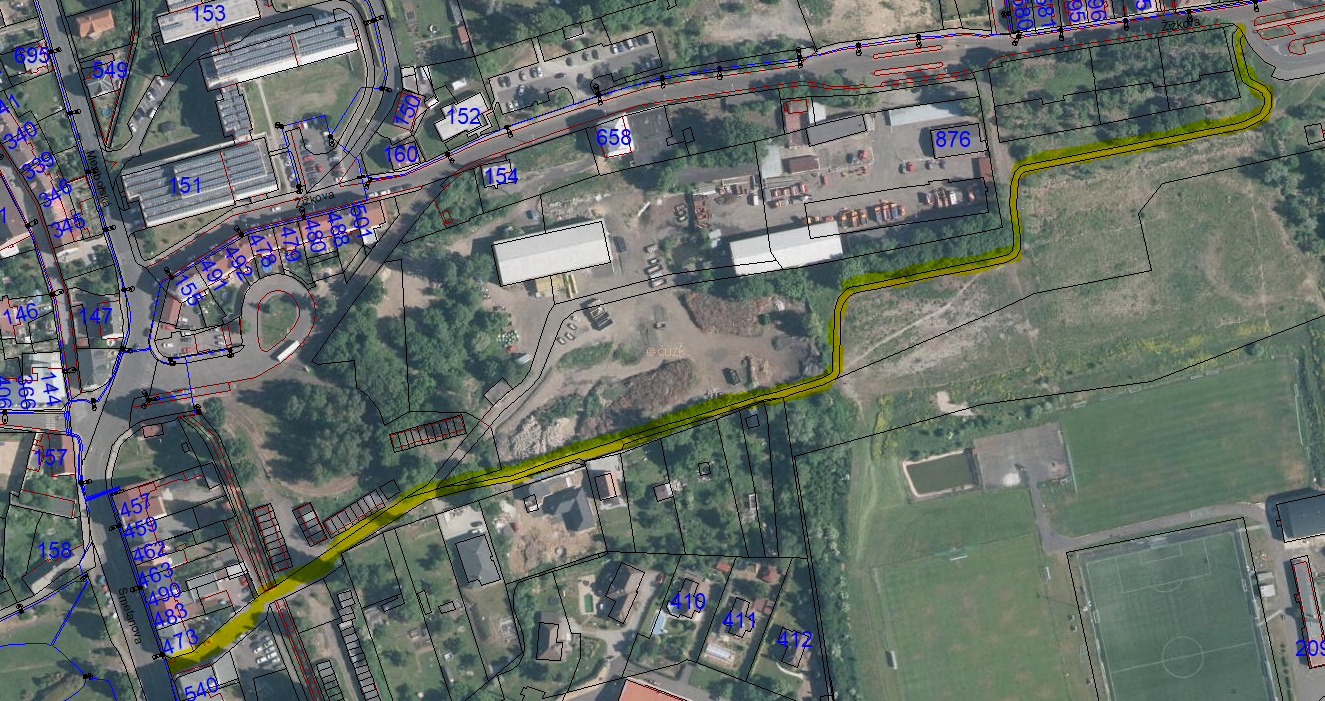 Stávající stav:úsek cyklotrasy A napříč Litvínovem s asfaltovým povrchem o délce cca 660 m začínající na hraně parkoviště v ul. Žižkova a končící v prostoru vyústění na ul. Smetanovav celém tomto úseku cyklotrasy chybí osvětlenídotčený úsek se na nachází na pozemcích MěstaSituace pozemků se zakreslením stávajícího VO s lampami (červená linie)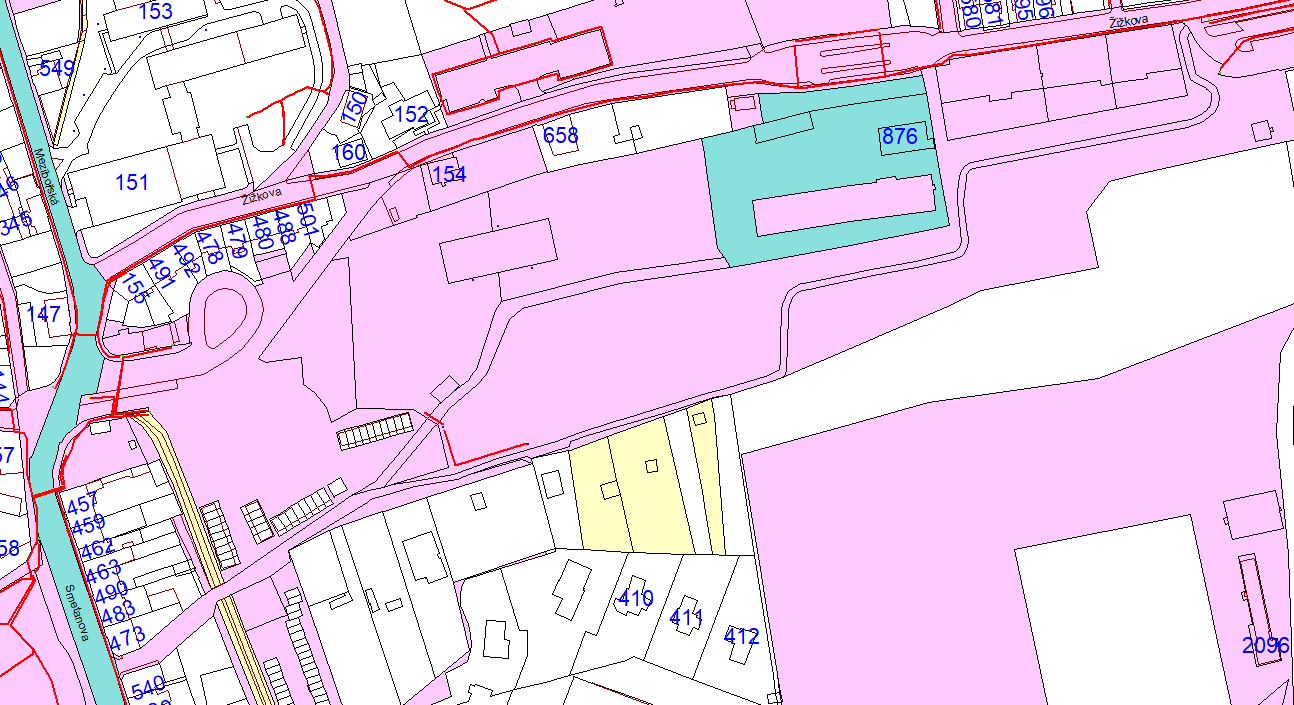 Poznámka: Modré šipky označují trasu cca 660 m pro nové vedení CYKY 4J x 16mm2Požadovaný stav:nové veřejné osvětlení bude napojeno na stávající napojovací bod č. 39006 v ul. Smetanovarezervní napojovací bod č. 62041 v ul. Žižkovanové kabelové vedení v délce cca 660 m zpracování PD dle současných standardůumístění cca 25 stožárů po 25 metrechstožáry bezpaticové 5 m nad zemísvítidla LED 20W (zadavatel preferuje svítidla Schreder Voltana)propojení kabelem CYKY 4J x 16mm2zajištění inženýrské činnostivydání příslušného povoleníVytýčení cyklotrasy A na pohledové mapěPohled na cyklotrasu od Sběrného dvora TS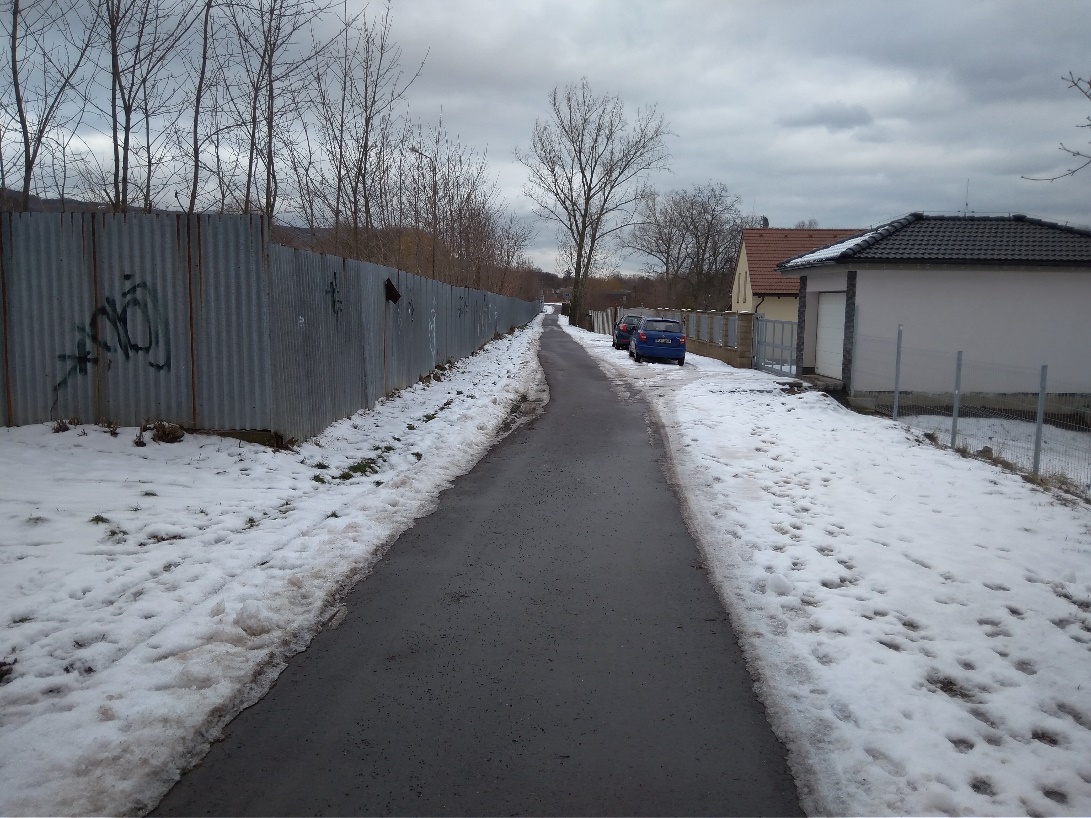 Garáže u ulice Smetanova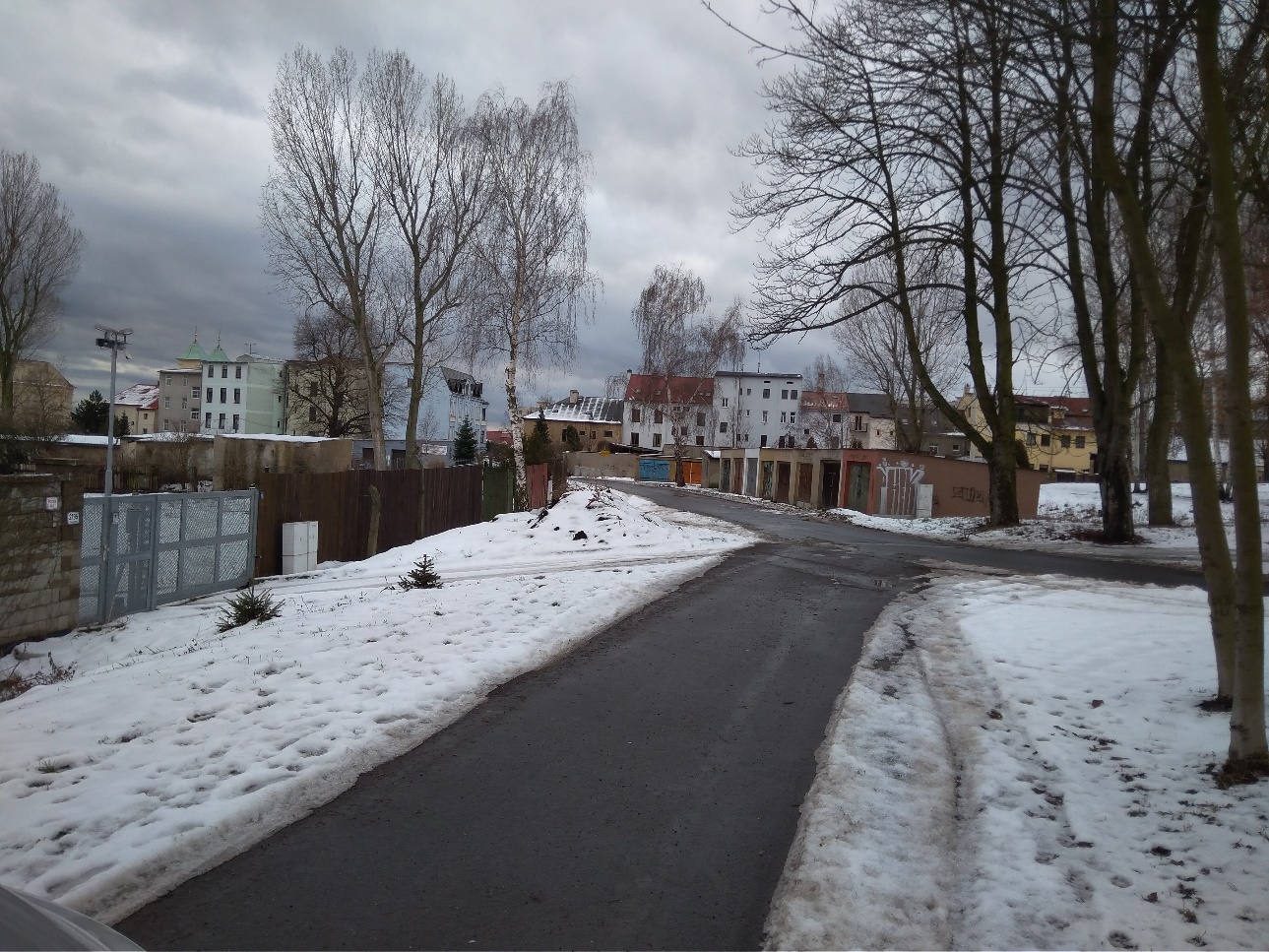 Parkoviště v ul. Žižkova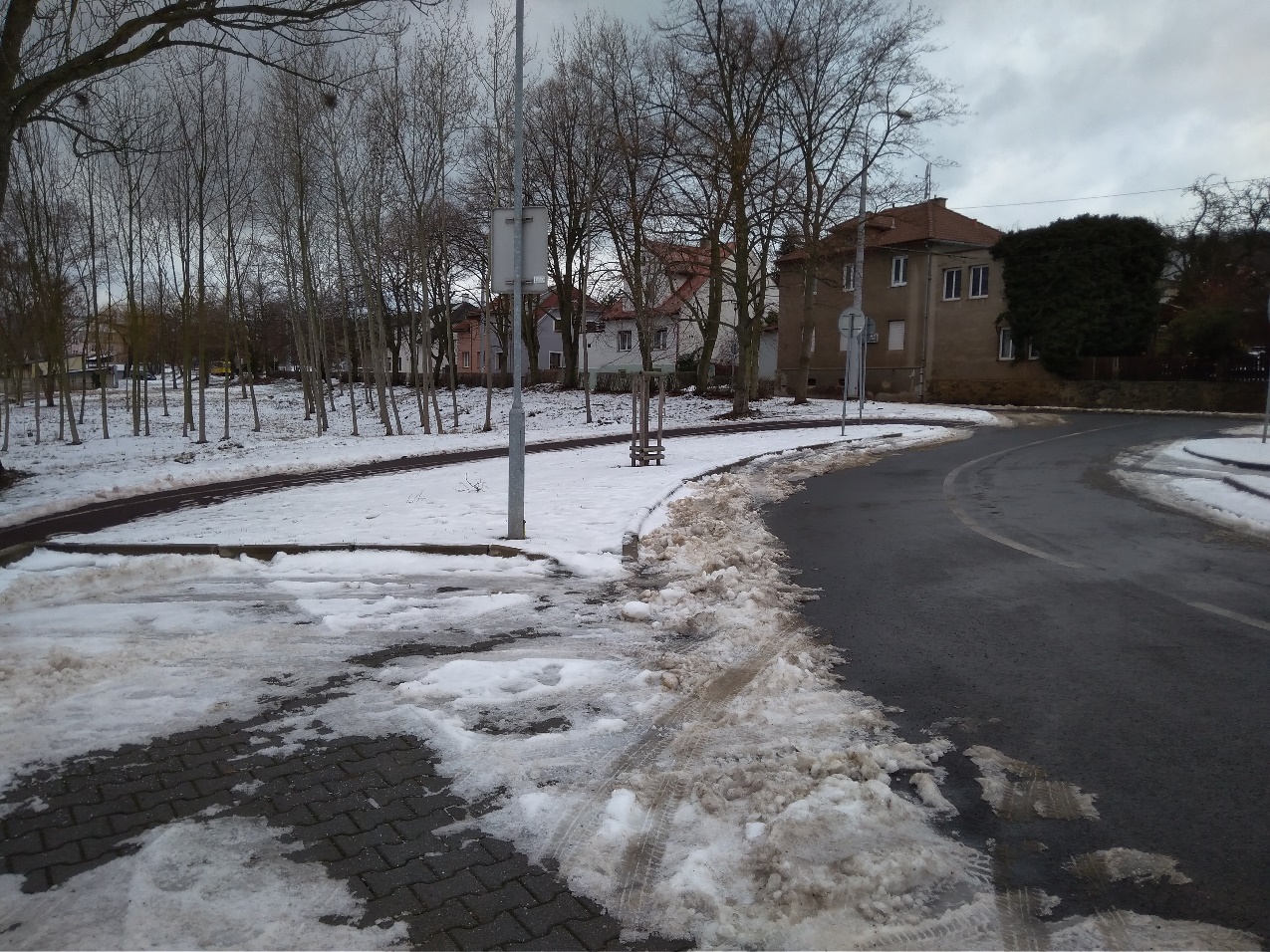 Pohled na cyklotrasu z parkoviště v ul. Žižkova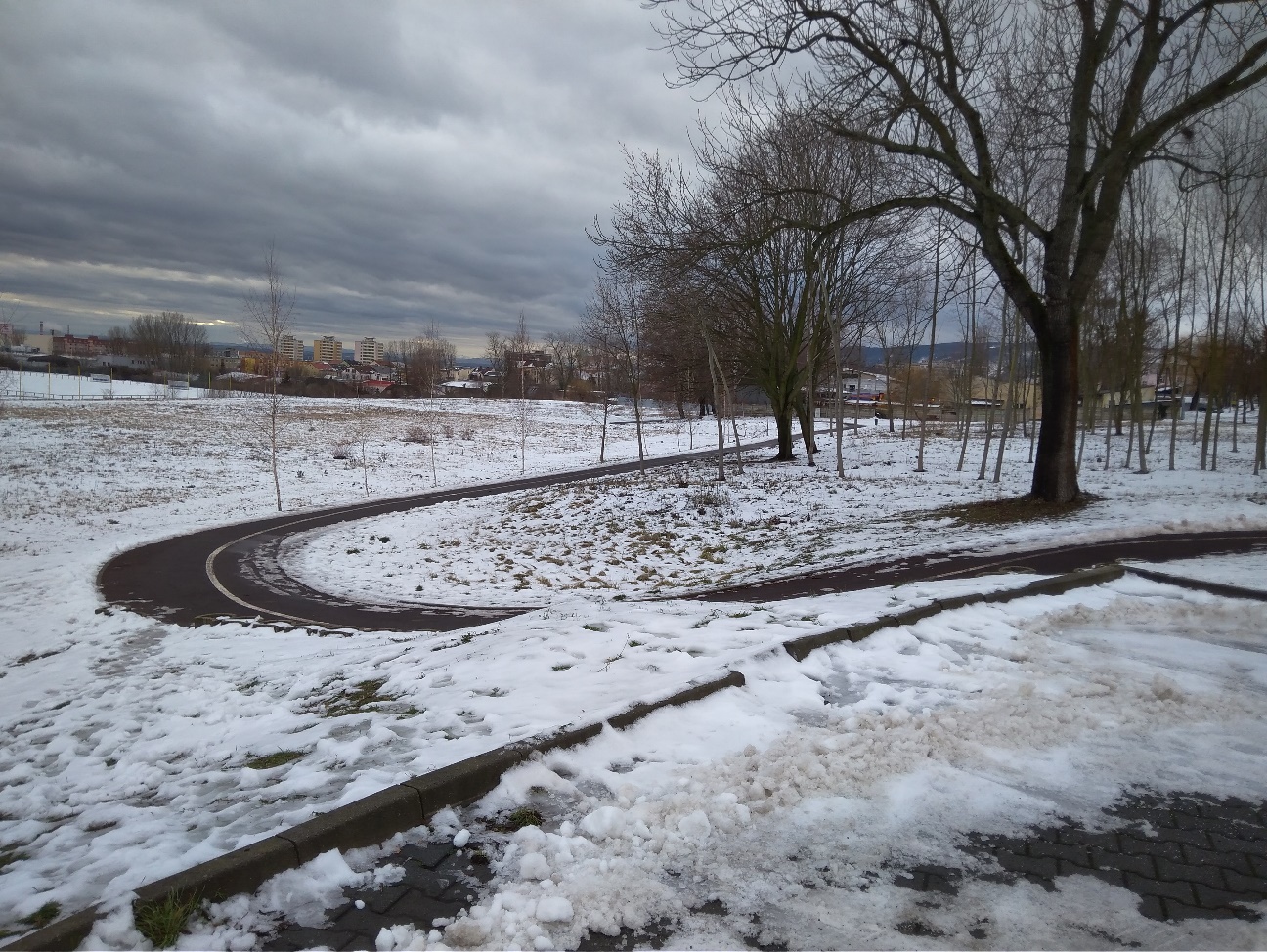 